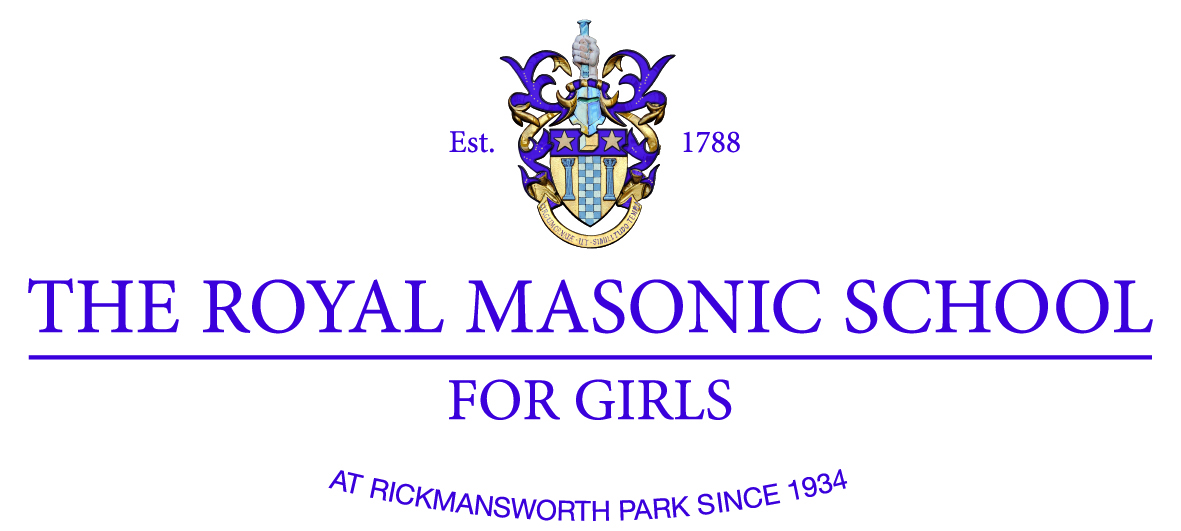 JOB DESCRIPTIONPHYSICS TECHNICIANPART-TIMETHE SCHOOL RMS is a leading independent girls’ day/boarding School with 967+ pupils aged 2 to 18 and over 240 teaching and support staff, situated on a 200-acre parkland site near Rickmansworth in Hertfordshire. Potential candidates are strongly encouraged to visit the school website www.royalmasonic.herts.sch.uk for more information about our thriving school, with its excellent value added results and inclusive community spirit that encourages both girls and staff to work to their potential and beyond. The Science Department consist of twelve teaching staff and three technicians, housed in 10 laboratories and three preparation rooms in a purpose built Science Block. We have convenient access to an ICT suite, microscope workroom, departmental reprographics area and a technician work area. THE ROLEThe Physics Technician will be required to organise, direct and provide assistance in practical Physics and to assist with biology and chemistry practical tasks at Key Stage 3, if required. OBJECTIVESTo have overall responsibility for technical support up to and including university entrance level in Physics, liaising closely and consulting with the Head of Physics, Head of Faculty and relevant teachers.To oversee and participate in the preparation and maintenance of apparatus and materials and the observance of safety precautions in laboratories and preparation rooms.To provide general support to teachers of science so as to ensure the good organisation and smooth running of the Faculty.4)	To liaise with the Head of Faculty on all aspects of technical support, finance, administration and future development within the Science Faculty.JOB SPECIFICATIONThe duties of the Science Technician include, but are not limited to:preparation, maintenance, construction and purchasing of equipment and materials for lessons, assessed practical tasks and examinations, which may be of all standards, up to A Level.   ensuring laboratories are clean and cleared of all apparatus and any spillage of chemicals.   the safe storage and accessibility of chemicals and equipment ensuring the safe treatment and disposal of waste materials.maintaining an up to date knowledge and understanding of Health and Safety regulations and completing safety audits on science equipment and laboratory facilities, under the guidance of the Senior Technician. undertaking formal personal risk assessment procedures, ensuring safety regulations are adhered to.assisting teachers in practical classes, where required.attending relevant departmental meetings and external meetings to ensure effective communication and liaison and to keep abreast of new developments.carrying out administrative tasks necessary to ensure the smooth running of the Faculty.working with the radiation protection supervisor to ensure the safe storage and use of radioactive sourcesThese duties will be carried out under the direction and guidance of the Senior Technician. PERSON PROFILEThe holder of this post will have to demonstrate flexibility and enthusiasm and enjoy working within a team with all members of the School community.PERSON SPECIFICATIONExperience and skills required: Previous experience of working in a laboratory Science qualifications, including Physics, to at least A level Good awareness of Health and Safety and good laboratory practiceA Basic understanding of ICT.Personal Attributes: The successful holder of this post will need to demonstrate that he/she has: good organisational skills and the ability to forward planability to work independently and collaboratively to ensure the delivery of agreed workload.ability to self-evaluate learning needs and actively seek learning opportunities.an approachable and friendly demeanour. accuracy, patience and good attention to detail. good communication skills.TERMS OF EMPLOYMENT The terms of employment include: The post holders pay on the RMS Support Staff Pay Scale will be S12 (£10.56 per hour) to S19 (£12.45 per hour) depending on experience. Monday to Friday, 20 hours per week with timings negotiable. Term-time only plus 2 weeks during the holiday periods as agreed with the Head of Department.Free car parking.Preferential gym membership.Free lunches when the school’s catering facilities are open.REVISION OF JOB DESCRIPTIONAccording to the development and requirements of the School, Job Specifications will need to be reviewed and updated periodically, after consultation with the Job Holder.DISCLOSURE AND BARRING SERVICEThe School is a “Registered Body” under the provisions of the Police Act 1997 because employment at the School involves access to children under the age of 18. This post will require an Enhanced Disclosure and Barring check from the Disclosure and Barring Service (DBS) before an offer of employment can be confirmed. SAFEGUARDING CHILDRENThe post holder’s responsibility for promoting and safeguarding the welfare of children and young persons for whom s/he is responsible, or with whom s/he comes into contact, will be to adhere to and ensure compliance with the School’s Safeguarding Policy Statement at all times.  If in the course of carrying out the duties of the post the post holder becomes aware of any actual or potential risks to the safety or welfare of children in the School s/he must report any concerns to the Head. 